Zgłoszenie naruszenia ochrony danych osobowych______________________Data, miejscowość(dla zgłoszenia w formie papierowej)________________________________Podpis osoby lub osób upoważnionych 
do reprezentowania administratora(dla zgłoszenia w formie papierowej)Informacja:Typ zgłoszeniaTyp zgłoszeniaTyp zgłoszeniaTyp zgłoszeniaTyp zgłoszeniaTyp zgłoszeniaTyp zgłoszeniaTyp zgłoszeniaTyp zgłoszeniaTyp zgłoszeniaTyp zgłoszeniaTyp zgłoszeniaTyp zgłoszeniaTyp zgłoszeniaTyp zgłoszeniaTyp zgłoszeniaTyp zgłoszeniaTyp zgłoszeniaTyp zgłoszeniaTyp zgłoszeniaTyp zgłoszeniaTyp zgłoszeniaTyp zgłoszeniaTyp zgłoszeniaWskaż czy zgłaszasz naruszenie ochrony danych osobowych mające charakter jednorazowego zdarzenia (np. zgubienie, kradzież nośnika danych, przypadkowe wysłanie danych osobie nieuprawnionej), czy przygotowujesz wstępne zgłoszenie, które uzupełnisz później, lub czy uzupełniasz lub zmieniasz wcześniejsze zgłoszenie.Wskaż czy zgłaszasz naruszenie ochrony danych osobowych mające charakter jednorazowego zdarzenia (np. zgubienie, kradzież nośnika danych, przypadkowe wysłanie danych osobie nieuprawnionej), czy przygotowujesz wstępne zgłoszenie, które uzupełnisz później, lub czy uzupełniasz lub zmieniasz wcześniejsze zgłoszenie.Wskaż czy zgłaszasz naruszenie ochrony danych osobowych mające charakter jednorazowego zdarzenia (np. zgubienie, kradzież nośnika danych, przypadkowe wysłanie danych osobie nieuprawnionej), czy przygotowujesz wstępne zgłoszenie, które uzupełnisz później, lub czy uzupełniasz lub zmieniasz wcześniejsze zgłoszenie.Wskaż czy zgłaszasz naruszenie ochrony danych osobowych mające charakter jednorazowego zdarzenia (np. zgubienie, kradzież nośnika danych, przypadkowe wysłanie danych osobie nieuprawnionej), czy przygotowujesz wstępne zgłoszenie, które uzupełnisz później, lub czy uzupełniasz lub zmieniasz wcześniejsze zgłoszenie.Wskaż czy zgłaszasz naruszenie ochrony danych osobowych mające charakter jednorazowego zdarzenia (np. zgubienie, kradzież nośnika danych, przypadkowe wysłanie danych osobie nieuprawnionej), czy przygotowujesz wstępne zgłoszenie, które uzupełnisz później, lub czy uzupełniasz lub zmieniasz wcześniejsze zgłoszenie.Wskaż czy zgłaszasz naruszenie ochrony danych osobowych mające charakter jednorazowego zdarzenia (np. zgubienie, kradzież nośnika danych, przypadkowe wysłanie danych osobie nieuprawnionej), czy przygotowujesz wstępne zgłoszenie, które uzupełnisz później, lub czy uzupełniasz lub zmieniasz wcześniejsze zgłoszenie.Wskaż czy zgłaszasz naruszenie ochrony danych osobowych mające charakter jednorazowego zdarzenia (np. zgubienie, kradzież nośnika danych, przypadkowe wysłanie danych osobie nieuprawnionej), czy przygotowujesz wstępne zgłoszenie, które uzupełnisz później, lub czy uzupełniasz lub zmieniasz wcześniejsze zgłoszenie.Wskaż czy zgłaszasz naruszenie ochrony danych osobowych mające charakter jednorazowego zdarzenia (np. zgubienie, kradzież nośnika danych, przypadkowe wysłanie danych osobie nieuprawnionej), czy przygotowujesz wstępne zgłoszenie, które uzupełnisz później, lub czy uzupełniasz lub zmieniasz wcześniejsze zgłoszenie.Wskaż czy zgłaszasz naruszenie ochrony danych osobowych mające charakter jednorazowego zdarzenia (np. zgubienie, kradzież nośnika danych, przypadkowe wysłanie danych osobie nieuprawnionej), czy przygotowujesz wstępne zgłoszenie, które uzupełnisz później, lub czy uzupełniasz lub zmieniasz wcześniejsze zgłoszenie.Wskaż czy zgłaszasz naruszenie ochrony danych osobowych mające charakter jednorazowego zdarzenia (np. zgubienie, kradzież nośnika danych, przypadkowe wysłanie danych osobie nieuprawnionej), czy przygotowujesz wstępne zgłoszenie, które uzupełnisz później, lub czy uzupełniasz lub zmieniasz wcześniejsze zgłoszenie.Wskaż czy zgłaszasz naruszenie ochrony danych osobowych mające charakter jednorazowego zdarzenia (np. zgubienie, kradzież nośnika danych, przypadkowe wysłanie danych osobie nieuprawnionej), czy przygotowujesz wstępne zgłoszenie, które uzupełnisz później, lub czy uzupełniasz lub zmieniasz wcześniejsze zgłoszenie.Wskaż czy zgłaszasz naruszenie ochrony danych osobowych mające charakter jednorazowego zdarzenia (np. zgubienie, kradzież nośnika danych, przypadkowe wysłanie danych osobie nieuprawnionej), czy przygotowujesz wstępne zgłoszenie, które uzupełnisz później, lub czy uzupełniasz lub zmieniasz wcześniejsze zgłoszenie.Wskaż czy zgłaszasz naruszenie ochrony danych osobowych mające charakter jednorazowego zdarzenia (np. zgubienie, kradzież nośnika danych, przypadkowe wysłanie danych osobie nieuprawnionej), czy przygotowujesz wstępne zgłoszenie, które uzupełnisz później, lub czy uzupełniasz lub zmieniasz wcześniejsze zgłoszenie.Wskaż czy zgłaszasz naruszenie ochrony danych osobowych mające charakter jednorazowego zdarzenia (np. zgubienie, kradzież nośnika danych, przypadkowe wysłanie danych osobie nieuprawnionej), czy przygotowujesz wstępne zgłoszenie, które uzupełnisz później, lub czy uzupełniasz lub zmieniasz wcześniejsze zgłoszenie.Wskaż czy zgłaszasz naruszenie ochrony danych osobowych mające charakter jednorazowego zdarzenia (np. zgubienie, kradzież nośnika danych, przypadkowe wysłanie danych osobie nieuprawnionej), czy przygotowujesz wstępne zgłoszenie, które uzupełnisz później, lub czy uzupełniasz lub zmieniasz wcześniejsze zgłoszenie.Wskaż czy zgłaszasz naruszenie ochrony danych osobowych mające charakter jednorazowego zdarzenia (np. zgubienie, kradzież nośnika danych, przypadkowe wysłanie danych osobie nieuprawnionej), czy przygotowujesz wstępne zgłoszenie, które uzupełnisz później, lub czy uzupełniasz lub zmieniasz wcześniejsze zgłoszenie.Wskaż czy zgłaszasz naruszenie ochrony danych osobowych mające charakter jednorazowego zdarzenia (np. zgubienie, kradzież nośnika danych, przypadkowe wysłanie danych osobie nieuprawnionej), czy przygotowujesz wstępne zgłoszenie, które uzupełnisz później, lub czy uzupełniasz lub zmieniasz wcześniejsze zgłoszenie.Wskaż czy zgłaszasz naruszenie ochrony danych osobowych mające charakter jednorazowego zdarzenia (np. zgubienie, kradzież nośnika danych, przypadkowe wysłanie danych osobie nieuprawnionej), czy przygotowujesz wstępne zgłoszenie, które uzupełnisz później, lub czy uzupełniasz lub zmieniasz wcześniejsze zgłoszenie.Wskaż czy zgłaszasz naruszenie ochrony danych osobowych mające charakter jednorazowego zdarzenia (np. zgubienie, kradzież nośnika danych, przypadkowe wysłanie danych osobie nieuprawnionej), czy przygotowujesz wstępne zgłoszenie, które uzupełnisz później, lub czy uzupełniasz lub zmieniasz wcześniejsze zgłoszenie.Wskaż czy zgłaszasz naruszenie ochrony danych osobowych mające charakter jednorazowego zdarzenia (np. zgubienie, kradzież nośnika danych, przypadkowe wysłanie danych osobie nieuprawnionej), czy przygotowujesz wstępne zgłoszenie, które uzupełnisz później, lub czy uzupełniasz lub zmieniasz wcześniejsze zgłoszenie.Wskaż czy zgłaszasz naruszenie ochrony danych osobowych mające charakter jednorazowego zdarzenia (np. zgubienie, kradzież nośnika danych, przypadkowe wysłanie danych osobie nieuprawnionej), czy przygotowujesz wstępne zgłoszenie, które uzupełnisz później, lub czy uzupełniasz lub zmieniasz wcześniejsze zgłoszenie.Wskaż czy zgłaszasz naruszenie ochrony danych osobowych mające charakter jednorazowego zdarzenia (np. zgubienie, kradzież nośnika danych, przypadkowe wysłanie danych osobie nieuprawnionej), czy przygotowujesz wstępne zgłoszenie, które uzupełnisz później, lub czy uzupełniasz lub zmieniasz wcześniejsze zgłoszenie.Wskaż czy zgłaszasz naruszenie ochrony danych osobowych mające charakter jednorazowego zdarzenia (np. zgubienie, kradzież nośnika danych, przypadkowe wysłanie danych osobie nieuprawnionej), czy przygotowujesz wstępne zgłoszenie, które uzupełnisz później, lub czy uzupełniasz lub zmieniasz wcześniejsze zgłoszenie.Wskaż czy zgłaszasz naruszenie ochrony danych osobowych mające charakter jednorazowego zdarzenia (np. zgubienie, kradzież nośnika danych, przypadkowe wysłanie danych osobie nieuprawnionej), czy przygotowujesz wstępne zgłoszenie, które uzupełnisz później, lub czy uzupełniasz lub zmieniasz wcześniejsze zgłoszenie.Podaj swoją sygnaturę sprawy (opcjonalnie)
(np. sygnatura w Twoim wewnętrznym rejestrze naruszeń)Podaj swoją sygnaturę sprawy (opcjonalnie)
(np. sygnatura w Twoim wewnętrznym rejestrze naruszeń)Podaj swoją sygnaturę sprawy (opcjonalnie)
(np. sygnatura w Twoim wewnętrznym rejestrze naruszeń)Podaj swoją sygnaturę sprawy (opcjonalnie)
(np. sygnatura w Twoim wewnętrznym rejestrze naruszeń)Podaj swoją sygnaturę sprawy (opcjonalnie)
(np. sygnatura w Twoim wewnętrznym rejestrze naruszeń)Podaj swoją sygnaturę sprawy (opcjonalnie)
(np. sygnatura w Twoim wewnętrznym rejestrze naruszeń)Podaj swoją sygnaturę sprawy (opcjonalnie)
(np. sygnatura w Twoim wewnętrznym rejestrze naruszeń)Podaj swoją sygnaturę sprawy (opcjonalnie)
(np. sygnatura w Twoim wewnętrznym rejestrze naruszeń)Podaj swoją sygnaturę sprawy (opcjonalnie)
(np. sygnatura w Twoim wewnętrznym rejestrze naruszeń)Podaj swoją sygnaturę sprawy (opcjonalnie)
(np. sygnatura w Twoim wewnętrznym rejestrze naruszeń)Podaj swoją sygnaturę sprawy (opcjonalnie)
(np. sygnatura w Twoim wewnętrznym rejestrze naruszeń)Podaj swoją sygnaturę sprawy (opcjonalnie)
(np. sygnatura w Twoim wewnętrznym rejestrze naruszeń)Podaj przybliżoną datę uzupełnienia zgłoszenia
(opcjonalnie)Podaj przybliżoną datę uzupełnienia zgłoszenia
(opcjonalnie)Podaj przybliżoną datę uzupełnienia zgłoszenia
(opcjonalnie)Podaj przybliżoną datę uzupełnienia zgłoszenia
(opcjonalnie)Podaj przybliżoną datę uzupełnienia zgłoszenia
(opcjonalnie)Podaj przybliżoną datę uzupełnienia zgłoszenia
(opcjonalnie)Podaj przybliżoną datę uzupełnienia zgłoszenia
(opcjonalnie)Podaj przybliżoną datę uzupełnienia zgłoszenia
(opcjonalnie)Podaj przybliżoną datę uzupełnienia zgłoszenia
(opcjonalnie)Podaj przybliżoną datę uzupełnienia zgłoszenia
(opcjonalnie)Podaj przybliżoną datę uzupełnienia zgłoszenia
(opcjonalnie)Podaj przybliżoną datę uzupełnienia zgłoszenia
(opcjonalnie)Podaj datę poprzedniego zgłoszenia (opcjonalnie)Podaj sygnaturę sprawy UODOPodaj datę poprzedniego zgłoszenia (opcjonalnie)Podaj sygnaturę sprawy UODOPodaj datę poprzedniego zgłoszenia (opcjonalnie)Podaj sygnaturę sprawy UODOPodaj datę poprzedniego zgłoszenia (opcjonalnie)Podaj sygnaturę sprawy UODOPodmiot zgłaszającyPodmiot zgłaszającyPodmiot zgłaszającyPodmiot zgłaszającyPodmiot zgłaszającyPodmiot zgłaszającyPodmiot zgłaszającyPodmiot zgłaszającyPodmiot zgłaszającyPodmiot zgłaszającyPodmiot zgłaszającyPodmiot zgłaszającyPodmiot zgłaszającyPodmiot zgłaszającyPodmiot zgłaszającyPodmiot zgłaszającyPodmiot zgłaszającyPodmiot zgłaszającyPodmiot zgłaszającyPodmiot zgłaszającyPodmiot zgłaszającyPodmiot zgłaszającyPodmiot zgłaszającyPodmiot zgłaszający2A. Dane administratora danych2A. Dane administratora danych2A. Dane administratora danych2A. Dane administratora danych2A. Dane administratora danych2A. Dane administratora danych2A. Dane administratora danych2A. Dane administratora danych2A. Dane administratora danych2A. Dane administratora danych2A. Dane administratora danych2A. Dane administratora danych2A. Dane administratora danych2A. Dane administratora danych2A. Dane administratora danych2A. Dane administratora danych2A. Dane administratora danych2A. Dane administratora danych2A. Dane administratora danych2A. Dane administratora danych2A. Dane administratora danych2A. Dane administratora danych2A. Dane administratora danych2A. Dane administratora danychPełna nazwa administratoraPełna nazwa administratoraPełna nazwa administratoraPełna nazwa administratoraPełna nazwa administratoraPełna nazwa administratoraREGON
(opcjonalnie)REGON
(opcjonalnie)REGON
(opcjonalnie)REGON
(opcjonalnie)REGON
(opcjonalnie)REGON
(opcjonalnie)NIP 
(opcjonalnie)NIP 
(opcjonalnie)NIP 
(opcjonalnie)KRS 
(opcjonalnie)KRS 
(opcjonalnie)Sektor (opcjonalnie)Sektor (opcjonalnie)Sektor (opcjonalnie)Sektor (opcjonalnie)Sektor (opcjonalnie)Sektor (opcjonalnie)Dla sektora publicznego:Dla sektora publicznego:Dla sektora publicznego:Dla sektora publicznego:Dla sektora publicznego:Dla sektora publicznego:Dla sektora publicznego:Dla sektora publicznego:Dla sektora publicznego:Dla sektora publicznego:Dla sektora prywatnego:Dla sektora prywatnego:Dla sektora prywatnego:Dla sektora prywatnego:Dla sektora prywatnego:Dla sektora prywatnego:Dla sektora prywatnego:Dla sektora prywatnego:2B. Adres siedziby administratora danych2B. Adres siedziby administratora danych2B. Adres siedziby administratora danych2B. Adres siedziby administratora danych2B. Adres siedziby administratora danych2B. Adres siedziby administratora danych2B. Adres siedziby administratora danych2B. Adres siedziby administratora danych2B. Adres siedziby administratora danych2B. Adres siedziby administratora danych2B. Adres siedziby administratora danych2B. Adres siedziby administratora danych2B. Adres siedziby administratora danych2B. Adres siedziby administratora danych2B. Adres siedziby administratora danych2B. Adres siedziby administratora danych2B. Adres siedziby administratora danych2B. Adres siedziby administratora danych2B. Adres siedziby administratora danych2B. Adres siedziby administratora danych2B. Adres siedziby administratora danych2B. Adres siedziby administratora danych2B. Adres siedziby administratora danych2B. Adres siedziby administratora danychUlicaUlicaUlicaUlicaUlicaNumer domuNumer domuNumer domuNumer domuNumer domuNumer lokaluMiejscowośćMiejscowośćMiejscowośćMiejscowośćMiejscowośćKod pocztowyKod pocztowyKod pocztowyKod pocztowyKod pocztowyGminaGminaGminaGminaGminaPowiatPowiatPowiatPowiatPowiatWojewództwoWojewództwoWojewództwoWojewództwoWojewództwoPaństwoPaństwoPaństwoPaństwoPaństwo2C. Osoby uprawnione do reprezentowania administratora 2C. Osoby uprawnione do reprezentowania administratora 2C. Osoby uprawnione do reprezentowania administratora 2C. Osoby uprawnione do reprezentowania administratora 2C. Osoby uprawnione do reprezentowania administratora 2C. Osoby uprawnione do reprezentowania administratora 2C. Osoby uprawnione do reprezentowania administratora 2C. Osoby uprawnione do reprezentowania administratora 2C. Osoby uprawnione do reprezentowania administratora 2C. Osoby uprawnione do reprezentowania administratora 2C. Osoby uprawnione do reprezentowania administratora 2C. Osoby uprawnione do reprezentowania administratora 2C. Osoby uprawnione do reprezentowania administratora 2C. Osoby uprawnione do reprezentowania administratora 2C. Osoby uprawnione do reprezentowania administratora 2C. Osoby uprawnione do reprezentowania administratora 2C. Osoby uprawnione do reprezentowania administratora 2C. Osoby uprawnione do reprezentowania administratora 2C. Osoby uprawnione do reprezentowania administratora 2C. Osoby uprawnione do reprezentowania administratora 2C. Osoby uprawnione do reprezentowania administratora 2C. Osoby uprawnione do reprezentowania administratora 2C. Osoby uprawnione do reprezentowania administratora 2C. Osoby uprawnione do reprezentowania administratora (Aby dopisać kolejne osoby, należy po kliknięciu na powyższe pole kliknąć przycisk , który pojawi się po prawej stronie)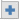 (Aby dopisać kolejne osoby, należy po kliknięciu na powyższe pole kliknąć przycisk , który pojawi się po prawej stronie)(Aby dopisać kolejne osoby, należy po kliknięciu na powyższe pole kliknąć przycisk , który pojawi się po prawej stronie)(Aby dopisać kolejne osoby, należy po kliknięciu na powyższe pole kliknąć przycisk , który pojawi się po prawej stronie)(Aby dopisać kolejne osoby, należy po kliknięciu na powyższe pole kliknąć przycisk , który pojawi się po prawej stronie)(Aby dopisać kolejne osoby, należy po kliknięciu na powyższe pole kliknąć przycisk , który pojawi się po prawej stronie)(Aby dopisać kolejne osoby, należy po kliknięciu na powyższe pole kliknąć przycisk , który pojawi się po prawej stronie)(Aby dopisać kolejne osoby, należy po kliknięciu na powyższe pole kliknąć przycisk , który pojawi się po prawej stronie)(Aby dopisać kolejne osoby, należy po kliknięciu na powyższe pole kliknąć przycisk , który pojawi się po prawej stronie)(Aby dopisać kolejne osoby, należy po kliknięciu na powyższe pole kliknąć przycisk , który pojawi się po prawej stronie)(Aby dopisać kolejne osoby, należy po kliknięciu na powyższe pole kliknąć przycisk , który pojawi się po prawej stronie)(Aby dopisać kolejne osoby, należy po kliknięciu na powyższe pole kliknąć przycisk , który pojawi się po prawej stronie)(Aby dopisać kolejne osoby, należy po kliknięciu na powyższe pole kliknąć przycisk , który pojawi się po prawej stronie)(Aby dopisać kolejne osoby, należy po kliknięciu na powyższe pole kliknąć przycisk , który pojawi się po prawej stronie)(Aby dopisać kolejne osoby, należy po kliknięciu na powyższe pole kliknąć przycisk , który pojawi się po prawej stronie)(Aby dopisać kolejne osoby, należy po kliknięciu na powyższe pole kliknąć przycisk , który pojawi się po prawej stronie)(Aby dopisać kolejne osoby, należy po kliknięciu na powyższe pole kliknąć przycisk , który pojawi się po prawej stronie)(Aby dopisać kolejne osoby, należy po kliknięciu na powyższe pole kliknąć przycisk , który pojawi się po prawej stronie)(Aby dopisać kolejne osoby, należy po kliknięciu na powyższe pole kliknąć przycisk , który pojawi się po prawej stronie)(Aby dopisać kolejne osoby, należy po kliknięciu na powyższe pole kliknąć przycisk , który pojawi się po prawej stronie)(Aby dopisać kolejne osoby, należy po kliknięciu na powyższe pole kliknąć przycisk , który pojawi się po prawej stronie)(Aby dopisać kolejne osoby, należy po kliknięciu na powyższe pole kliknąć przycisk , który pojawi się po prawej stronie)(Aby dopisać kolejne osoby, należy po kliknięciu na powyższe pole kliknąć przycisk , który pojawi się po prawej stronie)(Aby dopisać kolejne osoby, należy po kliknięciu na powyższe pole kliknąć przycisk , który pojawi się po prawej stronie)2D. Pełnomocnik2D. Pełnomocnik2D. Pełnomocnik2D. Pełnomocnik2D. Pełnomocnik2D. Pełnomocnik2D. Pełnomocnik2D. Pełnomocnik2D. Pełnomocnik2D. Pełnomocnik2D. Pełnomocnik2D. Pełnomocnik2D. Pełnomocnik2D. Pełnomocnik2D. Pełnomocnik2D. Pełnomocnik2D. Pełnomocnik2D. Pełnomocnik2D. Pełnomocnik2D. Pełnomocnik2D. Pełnomocnik2D. Pełnomocnik2D. Pełnomocnik2D. Pełnomocnik Wniosek wypełniany przez pełnomocnika (opcjonalnie)Jeśli zgłoszenie przesyłane jest w formie elektronicznej, należy załączyć pełnomocnictwo udzielone w formie elektronicznej oraz dowód uiszczenia opłaty skarbowej Wniosek wypełniany przez pełnomocnika (opcjonalnie)Jeśli zgłoszenie przesyłane jest w formie elektronicznej, należy załączyć pełnomocnictwo udzielone w formie elektronicznej oraz dowód uiszczenia opłaty skarbowej Wniosek wypełniany przez pełnomocnika (opcjonalnie)Jeśli zgłoszenie przesyłane jest w formie elektronicznej, należy załączyć pełnomocnictwo udzielone w formie elektronicznej oraz dowód uiszczenia opłaty skarbowej Wniosek wypełniany przez pełnomocnika (opcjonalnie)Jeśli zgłoszenie przesyłane jest w formie elektronicznej, należy załączyć pełnomocnictwo udzielone w formie elektronicznej oraz dowód uiszczenia opłaty skarbowej Wniosek wypełniany przez pełnomocnika (opcjonalnie)Jeśli zgłoszenie przesyłane jest w formie elektronicznej, należy załączyć pełnomocnictwo udzielone w formie elektronicznej oraz dowód uiszczenia opłaty skarbowej Wniosek wypełniany przez pełnomocnika (opcjonalnie)Jeśli zgłoszenie przesyłane jest w formie elektronicznej, należy załączyć pełnomocnictwo udzielone w formie elektronicznej oraz dowód uiszczenia opłaty skarbowej Wniosek wypełniany przez pełnomocnika (opcjonalnie)Jeśli zgłoszenie przesyłane jest w formie elektronicznej, należy załączyć pełnomocnictwo udzielone w formie elektronicznej oraz dowód uiszczenia opłaty skarbowej Wniosek wypełniany przez pełnomocnika (opcjonalnie)Jeśli zgłoszenie przesyłane jest w formie elektronicznej, należy załączyć pełnomocnictwo udzielone w formie elektronicznej oraz dowód uiszczenia opłaty skarbowej Wniosek wypełniany przez pełnomocnika (opcjonalnie)Jeśli zgłoszenie przesyłane jest w formie elektronicznej, należy załączyć pełnomocnictwo udzielone w formie elektronicznej oraz dowód uiszczenia opłaty skarbowej Wniosek wypełniany przez pełnomocnika (opcjonalnie)Jeśli zgłoszenie przesyłane jest w formie elektronicznej, należy załączyć pełnomocnictwo udzielone w formie elektronicznej oraz dowód uiszczenia opłaty skarbowej Wniosek wypełniany przez pełnomocnika (opcjonalnie)Jeśli zgłoszenie przesyłane jest w formie elektronicznej, należy załączyć pełnomocnictwo udzielone w formie elektronicznej oraz dowód uiszczenia opłaty skarbowej Wniosek wypełniany przez pełnomocnika (opcjonalnie)Jeśli zgłoszenie przesyłane jest w formie elektronicznej, należy załączyć pełnomocnictwo udzielone w formie elektronicznej oraz dowód uiszczenia opłaty skarbowej Wniosek wypełniany przez pełnomocnika (opcjonalnie)Jeśli zgłoszenie przesyłane jest w formie elektronicznej, należy załączyć pełnomocnictwo udzielone w formie elektronicznej oraz dowód uiszczenia opłaty skarbowej Wniosek wypełniany przez pełnomocnika (opcjonalnie)Jeśli zgłoszenie przesyłane jest w formie elektronicznej, należy załączyć pełnomocnictwo udzielone w formie elektronicznej oraz dowód uiszczenia opłaty skarbowej Wniosek wypełniany przez pełnomocnika (opcjonalnie)Jeśli zgłoszenie przesyłane jest w formie elektronicznej, należy załączyć pełnomocnictwo udzielone w formie elektronicznej oraz dowód uiszczenia opłaty skarbowej Wniosek wypełniany przez pełnomocnika (opcjonalnie)Jeśli zgłoszenie przesyłane jest w formie elektronicznej, należy załączyć pełnomocnictwo udzielone w formie elektronicznej oraz dowód uiszczenia opłaty skarbowej Wniosek wypełniany przez pełnomocnika (opcjonalnie)Jeśli zgłoszenie przesyłane jest w formie elektronicznej, należy załączyć pełnomocnictwo udzielone w formie elektronicznej oraz dowód uiszczenia opłaty skarbowej Wniosek wypełniany przez pełnomocnika (opcjonalnie)Jeśli zgłoszenie przesyłane jest w formie elektronicznej, należy załączyć pełnomocnictwo udzielone w formie elektronicznej oraz dowód uiszczenia opłaty skarbowej Wniosek wypełniany przez pełnomocnika (opcjonalnie)Jeśli zgłoszenie przesyłane jest w formie elektronicznej, należy załączyć pełnomocnictwo udzielone w formie elektronicznej oraz dowód uiszczenia opłaty skarbowej Wniosek wypełniany przez pełnomocnika (opcjonalnie)Jeśli zgłoszenie przesyłane jest w formie elektronicznej, należy załączyć pełnomocnictwo udzielone w formie elektronicznej oraz dowód uiszczenia opłaty skarbowej Wniosek wypełniany przez pełnomocnika (opcjonalnie)Jeśli zgłoszenie przesyłane jest w formie elektronicznej, należy załączyć pełnomocnictwo udzielone w formie elektronicznej oraz dowód uiszczenia opłaty skarbowej Wniosek wypełniany przez pełnomocnika (opcjonalnie)Jeśli zgłoszenie przesyłane jest w formie elektronicznej, należy załączyć pełnomocnictwo udzielone w formie elektronicznej oraz dowód uiszczenia opłaty skarbowej Wniosek wypełniany przez pełnomocnika (opcjonalnie)Jeśli zgłoszenie przesyłane jest w formie elektronicznej, należy załączyć pełnomocnictwo udzielone w formie elektronicznej oraz dowód uiszczenia opłaty skarbowej Wniosek wypełniany przez pełnomocnika (opcjonalnie)Jeśli zgłoszenie przesyłane jest w formie elektronicznej, należy załączyć pełnomocnictwo udzielone w formie elektronicznej oraz dowód uiszczenia opłaty skarbowej2E. Inspektor ochrony danych2E. Inspektor ochrony danych2E. Inspektor ochrony danych2E. Inspektor ochrony danych2E. Inspektor ochrony danych2E. Inspektor ochrony danych2E. Inspektor ochrony danych2E. Inspektor ochrony danych2E. Inspektor ochrony danych2E. Inspektor ochrony danych2E. Inspektor ochrony danych2E. Inspektor ochrony danych2E. Inspektor ochrony danych2E. Inspektor ochrony danych2E. Inspektor ochrony danych2E. Inspektor ochrony danych2E. Inspektor ochrony danych2E. Inspektor ochrony danych2E. Inspektor ochrony danych2E. Inspektor ochrony danych2E. Inspektor ochrony danych2E. Inspektor ochrony danych2E. Inspektor ochrony danych2E. Inspektor ochrony danychImię i nazwiskoImię i nazwiskoImię i nazwiskoNumer telefonuNumer telefonuNumer telefonuNumer telefonuNumer telefonuAdres e-mail Inspektor nie został wyznaczony Inspektor nie został wyznaczony Inspektor nie został wyznaczony Inspektor nie został wyznaczony Inspektor nie został wyznaczony Inspektor nie został wyznaczony Inspektor nie został wyznaczony Inspektor nie został wyznaczony Inspektor nie został wyznaczony Inspektor nie został wyznaczony Inspektor nie został wyznaczony Inspektor nie został wyznaczony Inspektor nie został wyznaczony Inspektor nie został wyznaczony Inspektor nie został wyznaczony Inspektor nie został wyznaczony Inspektor nie został wyznaczony Inspektor nie został wyznaczony Inspektor nie został wyznaczony Inspektor nie został wyznaczony Inspektor nie został wyznaczony Inspektor nie został wyznaczony Inspektor nie został wyznaczony Inspektor nie został wyznaczonyJeśli inspektor nie został wyznaczony podaj dane innego punktu kontaktowego, od którego można uzyskać więcej informacji o naruszeniu.Jeśli inspektor nie został wyznaczony podaj dane innego punktu kontaktowego, od którego można uzyskać więcej informacji o naruszeniu.Jeśli inspektor nie został wyznaczony podaj dane innego punktu kontaktowego, od którego można uzyskać więcej informacji o naruszeniu.Jeśli inspektor nie został wyznaczony podaj dane innego punktu kontaktowego, od którego można uzyskać więcej informacji o naruszeniu.Jeśli inspektor nie został wyznaczony podaj dane innego punktu kontaktowego, od którego można uzyskać więcej informacji o naruszeniu.Jeśli inspektor nie został wyznaczony podaj dane innego punktu kontaktowego, od którego można uzyskać więcej informacji o naruszeniu.Jeśli inspektor nie został wyznaczony podaj dane innego punktu kontaktowego, od którego można uzyskać więcej informacji o naruszeniu.Jeśli inspektor nie został wyznaczony podaj dane innego punktu kontaktowego, od którego można uzyskać więcej informacji o naruszeniu.Jeśli inspektor nie został wyznaczony podaj dane innego punktu kontaktowego, od którego można uzyskać więcej informacji o naruszeniu.Jeśli inspektor nie został wyznaczony podaj dane innego punktu kontaktowego, od którego można uzyskać więcej informacji o naruszeniu.Jeśli inspektor nie został wyznaczony podaj dane innego punktu kontaktowego, od którego można uzyskać więcej informacji o naruszeniu.Jeśli inspektor nie został wyznaczony podaj dane innego punktu kontaktowego, od którego można uzyskać więcej informacji o naruszeniu.Jeśli inspektor nie został wyznaczony podaj dane innego punktu kontaktowego, od którego można uzyskać więcej informacji o naruszeniu.Jeśli inspektor nie został wyznaczony podaj dane innego punktu kontaktowego, od którego można uzyskać więcej informacji o naruszeniu.Jeśli inspektor nie został wyznaczony podaj dane innego punktu kontaktowego, od którego można uzyskać więcej informacji o naruszeniu.Jeśli inspektor nie został wyznaczony podaj dane innego punktu kontaktowego, od którego można uzyskać więcej informacji o naruszeniu.Jeśli inspektor nie został wyznaczony podaj dane innego punktu kontaktowego, od którego można uzyskać więcej informacji o naruszeniu.Jeśli inspektor nie został wyznaczony podaj dane innego punktu kontaktowego, od którego można uzyskać więcej informacji o naruszeniu.Jeśli inspektor nie został wyznaczony podaj dane innego punktu kontaktowego, od którego można uzyskać więcej informacji o naruszeniu.Jeśli inspektor nie został wyznaczony podaj dane innego punktu kontaktowego, od którego można uzyskać więcej informacji o naruszeniu.Jeśli inspektor nie został wyznaczony podaj dane innego punktu kontaktowego, od którego można uzyskać więcej informacji o naruszeniu.Jeśli inspektor nie został wyznaczony podaj dane innego punktu kontaktowego, od którego można uzyskać więcej informacji o naruszeniu.Jeśli inspektor nie został wyznaczony podaj dane innego punktu kontaktowego, od którego można uzyskać więcej informacji o naruszeniu.Jeśli inspektor nie został wyznaczony podaj dane innego punktu kontaktowego, od którego można uzyskać więcej informacji o naruszeniu.2F. Inne podmioty uczestniczące w przetwarzaniu danych, których dotyczy naruszenie (opcjonalnie)2F. Inne podmioty uczestniczące w przetwarzaniu danych, których dotyczy naruszenie (opcjonalnie)2F. Inne podmioty uczestniczące w przetwarzaniu danych, których dotyczy naruszenie (opcjonalnie)2F. Inne podmioty uczestniczące w przetwarzaniu danych, których dotyczy naruszenie (opcjonalnie)2F. Inne podmioty uczestniczące w przetwarzaniu danych, których dotyczy naruszenie (opcjonalnie)2F. Inne podmioty uczestniczące w przetwarzaniu danych, których dotyczy naruszenie (opcjonalnie)2F. Inne podmioty uczestniczące w przetwarzaniu danych, których dotyczy naruszenie (opcjonalnie)2F. Inne podmioty uczestniczące w przetwarzaniu danych, których dotyczy naruszenie (opcjonalnie)2F. Inne podmioty uczestniczące w przetwarzaniu danych, których dotyczy naruszenie (opcjonalnie)2F. Inne podmioty uczestniczące w przetwarzaniu danych, których dotyczy naruszenie (opcjonalnie)2F. Inne podmioty uczestniczące w przetwarzaniu danych, których dotyczy naruszenie (opcjonalnie)2F. Inne podmioty uczestniczące w przetwarzaniu danych, których dotyczy naruszenie (opcjonalnie)2F. Inne podmioty uczestniczące w przetwarzaniu danych, których dotyczy naruszenie (opcjonalnie)2F. Inne podmioty uczestniczące w przetwarzaniu danych, których dotyczy naruszenie (opcjonalnie)2F. Inne podmioty uczestniczące w przetwarzaniu danych, których dotyczy naruszenie (opcjonalnie)2F. Inne podmioty uczestniczące w przetwarzaniu danych, których dotyczy naruszenie (opcjonalnie)2F. Inne podmioty uczestniczące w przetwarzaniu danych, których dotyczy naruszenie (opcjonalnie)2F. Inne podmioty uczestniczące w przetwarzaniu danych, których dotyczy naruszenie (opcjonalnie)2F. Inne podmioty uczestniczące w przetwarzaniu danych, których dotyczy naruszenie (opcjonalnie)2F. Inne podmioty uczestniczące w przetwarzaniu danych, których dotyczy naruszenie (opcjonalnie)2F. Inne podmioty uczestniczące w przetwarzaniu danych, których dotyczy naruszenie (opcjonalnie)2F. Inne podmioty uczestniczące w przetwarzaniu danych, których dotyczy naruszenie (opcjonalnie)2F. Inne podmioty uczestniczące w przetwarzaniu danych, których dotyczy naruszenie (opcjonalnie)2F. Inne podmioty uczestniczące w przetwarzaniu danych, których dotyczy naruszenie (opcjonalnie)Podaj nazwy podmiotów, dane kontaktowe i wyjaśnij ich rolę w procesie przetwarzania, którego dotyczy naruszenie (np. podmiot przetwarzający, współadministratora, operator pocztowy itp.)Podaj nazwy podmiotów, dane kontaktowe i wyjaśnij ich rolę w procesie przetwarzania, którego dotyczy naruszenie (np. podmiot przetwarzający, współadministratora, operator pocztowy itp.)Podaj nazwy podmiotów, dane kontaktowe i wyjaśnij ich rolę w procesie przetwarzania, którego dotyczy naruszenie (np. podmiot przetwarzający, współadministratora, operator pocztowy itp.)Podaj nazwy podmiotów, dane kontaktowe i wyjaśnij ich rolę w procesie przetwarzania, którego dotyczy naruszenie (np. podmiot przetwarzający, współadministratora, operator pocztowy itp.)Podaj nazwy podmiotów, dane kontaktowe i wyjaśnij ich rolę w procesie przetwarzania, którego dotyczy naruszenie (np. podmiot przetwarzający, współadministratora, operator pocztowy itp.)Podaj nazwy podmiotów, dane kontaktowe i wyjaśnij ich rolę w procesie przetwarzania, którego dotyczy naruszenie (np. podmiot przetwarzający, współadministratora, operator pocztowy itp.)Podaj nazwy podmiotów, dane kontaktowe i wyjaśnij ich rolę w procesie przetwarzania, którego dotyczy naruszenie (np. podmiot przetwarzający, współadministratora, operator pocztowy itp.)Podaj nazwy podmiotów, dane kontaktowe i wyjaśnij ich rolę w procesie przetwarzania, którego dotyczy naruszenie (np. podmiot przetwarzający, współadministratora, operator pocztowy itp.)Podaj nazwy podmiotów, dane kontaktowe i wyjaśnij ich rolę w procesie przetwarzania, którego dotyczy naruszenie (np. podmiot przetwarzający, współadministratora, operator pocztowy itp.)Podaj nazwy podmiotów, dane kontaktowe i wyjaśnij ich rolę w procesie przetwarzania, którego dotyczy naruszenie (np. podmiot przetwarzający, współadministratora, operator pocztowy itp.)Podaj nazwy podmiotów, dane kontaktowe i wyjaśnij ich rolę w procesie przetwarzania, którego dotyczy naruszenie (np. podmiot przetwarzający, współadministratora, operator pocztowy itp.)Podaj nazwy podmiotów, dane kontaktowe i wyjaśnij ich rolę w procesie przetwarzania, którego dotyczy naruszenie (np. podmiot przetwarzający, współadministratora, operator pocztowy itp.)Podaj nazwy podmiotów, dane kontaktowe i wyjaśnij ich rolę w procesie przetwarzania, którego dotyczy naruszenie (np. podmiot przetwarzający, współadministratora, operator pocztowy itp.)Podaj nazwy podmiotów, dane kontaktowe i wyjaśnij ich rolę w procesie przetwarzania, którego dotyczy naruszenie (np. podmiot przetwarzający, współadministratora, operator pocztowy itp.)Podaj nazwy podmiotów, dane kontaktowe i wyjaśnij ich rolę w procesie przetwarzania, którego dotyczy naruszenie (np. podmiot przetwarzający, współadministratora, operator pocztowy itp.)Podaj nazwy podmiotów, dane kontaktowe i wyjaśnij ich rolę w procesie przetwarzania, którego dotyczy naruszenie (np. podmiot przetwarzający, współadministratora, operator pocztowy itp.)Podaj nazwy podmiotów, dane kontaktowe i wyjaśnij ich rolę w procesie przetwarzania, którego dotyczy naruszenie (np. podmiot przetwarzający, współadministratora, operator pocztowy itp.)Podaj nazwy podmiotów, dane kontaktowe i wyjaśnij ich rolę w procesie przetwarzania, którego dotyczy naruszenie (np. podmiot przetwarzający, współadministratora, operator pocztowy itp.)Podaj nazwy podmiotów, dane kontaktowe i wyjaśnij ich rolę w procesie przetwarzania, którego dotyczy naruszenie (np. podmiot przetwarzający, współadministratora, operator pocztowy itp.)Podaj nazwy podmiotów, dane kontaktowe i wyjaśnij ich rolę w procesie przetwarzania, którego dotyczy naruszenie (np. podmiot przetwarzający, współadministratora, operator pocztowy itp.)Podaj nazwy podmiotów, dane kontaktowe i wyjaśnij ich rolę w procesie przetwarzania, którego dotyczy naruszenie (np. podmiot przetwarzający, współadministratora, operator pocztowy itp.)Podaj nazwy podmiotów, dane kontaktowe i wyjaśnij ich rolę w procesie przetwarzania, którego dotyczy naruszenie (np. podmiot przetwarzający, współadministratora, operator pocztowy itp.)Podaj nazwy podmiotów, dane kontaktowe i wyjaśnij ich rolę w procesie przetwarzania, którego dotyczy naruszenie (np. podmiot przetwarzający, współadministratora, operator pocztowy itp.)Podaj nazwy podmiotów, dane kontaktowe i wyjaśnij ich rolę w procesie przetwarzania, którego dotyczy naruszenie (np. podmiot przetwarzający, współadministratora, operator pocztowy itp.)(Aby dopisać kolejne podmioty, należy po kliknięciu na powyższe pole kliknąć przycisk , który pojawi się po prawej stronie)(Aby dopisać kolejne podmioty, należy po kliknięciu na powyższe pole kliknąć przycisk , który pojawi się po prawej stronie)(Aby dopisać kolejne podmioty, należy po kliknięciu na powyższe pole kliknąć przycisk , który pojawi się po prawej stronie)(Aby dopisać kolejne podmioty, należy po kliknięciu na powyższe pole kliknąć przycisk , który pojawi się po prawej stronie)(Aby dopisać kolejne podmioty, należy po kliknięciu na powyższe pole kliknąć przycisk , który pojawi się po prawej stronie)(Aby dopisać kolejne podmioty, należy po kliknięciu na powyższe pole kliknąć przycisk , który pojawi się po prawej stronie)(Aby dopisać kolejne podmioty, należy po kliknięciu na powyższe pole kliknąć przycisk , który pojawi się po prawej stronie)(Aby dopisać kolejne podmioty, należy po kliknięciu na powyższe pole kliknąć przycisk , który pojawi się po prawej stronie)(Aby dopisać kolejne podmioty, należy po kliknięciu na powyższe pole kliknąć przycisk , który pojawi się po prawej stronie)(Aby dopisać kolejne podmioty, należy po kliknięciu na powyższe pole kliknąć przycisk , który pojawi się po prawej stronie)(Aby dopisać kolejne podmioty, należy po kliknięciu na powyższe pole kliknąć przycisk , który pojawi się po prawej stronie)(Aby dopisać kolejne podmioty, należy po kliknięciu na powyższe pole kliknąć przycisk , który pojawi się po prawej stronie)(Aby dopisać kolejne podmioty, należy po kliknięciu na powyższe pole kliknąć przycisk , który pojawi się po prawej stronie)(Aby dopisać kolejne podmioty, należy po kliknięciu na powyższe pole kliknąć przycisk , który pojawi się po prawej stronie)(Aby dopisać kolejne podmioty, należy po kliknięciu na powyższe pole kliknąć przycisk , który pojawi się po prawej stronie)(Aby dopisać kolejne podmioty, należy po kliknięciu na powyższe pole kliknąć przycisk , który pojawi się po prawej stronie)(Aby dopisać kolejne podmioty, należy po kliknięciu na powyższe pole kliknąć przycisk , który pojawi się po prawej stronie)(Aby dopisać kolejne podmioty, należy po kliknięciu na powyższe pole kliknąć przycisk , który pojawi się po prawej stronie)(Aby dopisać kolejne podmioty, należy po kliknięciu na powyższe pole kliknąć przycisk , który pojawi się po prawej stronie)(Aby dopisać kolejne podmioty, należy po kliknięciu na powyższe pole kliknąć przycisk , który pojawi się po prawej stronie)(Aby dopisać kolejne podmioty, należy po kliknięciu na powyższe pole kliknąć przycisk , który pojawi się po prawej stronie)(Aby dopisać kolejne podmioty, należy po kliknięciu na powyższe pole kliknąć przycisk , który pojawi się po prawej stronie)(Aby dopisać kolejne podmioty, należy po kliknięciu na powyższe pole kliknąć przycisk , który pojawi się po prawej stronie)(Aby dopisać kolejne podmioty, należy po kliknięciu na powyższe pole kliknąć przycisk , który pojawi się po prawej stronie)Czas naruszeniaCzas naruszeniaCzas naruszeniaCzas naruszeniaCzas naruszeniaCzas naruszeniaCzas naruszeniaCzas naruszeniaCzas naruszeniaCzas naruszeniaCzas naruszeniaCzas naruszeniaCzas naruszeniaCzas naruszeniaCzas naruszeniaCzas naruszeniaCzas naruszeniaCzas naruszeniaCzas naruszeniaCzas naruszeniaCzas naruszeniaCzas naruszeniaCzas naruszeniaCzas naruszenia3A. Wykrycie naruszenia i powiadomienie organu nadzorczego3A. Wykrycie naruszenia i powiadomienie organu nadzorczego3A. Wykrycie naruszenia i powiadomienie organu nadzorczego3A. Wykrycie naruszenia i powiadomienie organu nadzorczego3A. Wykrycie naruszenia i powiadomienie organu nadzorczego3A. Wykrycie naruszenia i powiadomienie organu nadzorczego3A. Wykrycie naruszenia i powiadomienie organu nadzorczego3A. Wykrycie naruszenia i powiadomienie organu nadzorczego3A. Wykrycie naruszenia i powiadomienie organu nadzorczego3A. Wykrycie naruszenia i powiadomienie organu nadzorczego3A. Wykrycie naruszenia i powiadomienie organu nadzorczego3A. Wykrycie naruszenia i powiadomienie organu nadzorczego3A. Wykrycie naruszenia i powiadomienie organu nadzorczego3A. Wykrycie naruszenia i powiadomienie organu nadzorczego3A. Wykrycie naruszenia i powiadomienie organu nadzorczego3A. Wykrycie naruszenia i powiadomienie organu nadzorczego3A. Wykrycie naruszenia i powiadomienie organu nadzorczego3A. Wykrycie naruszenia i powiadomienie organu nadzorczego3A. Wykrycie naruszenia i powiadomienie organu nadzorczego3A. Wykrycie naruszenia i powiadomienie organu nadzorczego3A. Wykrycie naruszenia i powiadomienie organu nadzorczego3A. Wykrycie naruszenia i powiadomienie organu nadzorczego3A. Wykrycie naruszenia i powiadomienie organu nadzorczego3A. Wykrycie naruszenia i powiadomienie organu nadzorczegoData stwierdzenia naruszenia
Wskaż kiedy dowiedziałeś/aś się o naruszeniu.
Jeśli nie znasz dokładnego terminu, podaj czas przybliżony.Data stwierdzenia naruszenia
Wskaż kiedy dowiedziałeś/aś się o naruszeniu.
Jeśli nie znasz dokładnego terminu, podaj czas przybliżony.Data stwierdzenia naruszenia
Wskaż kiedy dowiedziałeś/aś się o naruszeniu.
Jeśli nie znasz dokładnego terminu, podaj czas przybliżony.Data stwierdzenia naruszenia
Wskaż kiedy dowiedziałeś/aś się o naruszeniu.
Jeśli nie znasz dokładnego terminu, podaj czas przybliżony.Data stwierdzenia naruszenia
Wskaż kiedy dowiedziałeś/aś się o naruszeniu.
Jeśli nie znasz dokładnego terminu, podaj czas przybliżony.Data stwierdzenia naruszenia
Wskaż kiedy dowiedziałeś/aś się o naruszeniu.
Jeśli nie znasz dokładnego terminu, podaj czas przybliżony.Data stwierdzenia naruszenia
Wskaż kiedy dowiedziałeś/aś się o naruszeniu.
Jeśli nie znasz dokładnego terminu, podaj czas przybliżony.Data stwierdzenia naruszenia
Wskaż kiedy dowiedziałeś/aś się o naruszeniu.
Jeśli nie znasz dokładnego terminu, podaj czas przybliżony.Data stwierdzenia naruszenia
Wskaż kiedy dowiedziałeś/aś się o naruszeniu.
Jeśli nie znasz dokładnego terminu, podaj czas przybliżony.Data stwierdzenia naruszenia
Wskaż kiedy dowiedziałeś/aś się o naruszeniu.
Jeśli nie znasz dokładnego terminu, podaj czas przybliżony.Sposób stwierdzenia naruszenia
Np. zgłoszenie osoby której dane dotyczą czy cykliczny przegląd logów systemowych zgodnie z wdrożoną polityką bezpieczeństwaSposób stwierdzenia naruszenia
Np. zgłoszenie osoby której dane dotyczą czy cykliczny przegląd logów systemowych zgodnie z wdrożoną polityką bezpieczeństwaSposób stwierdzenia naruszenia
Np. zgłoszenie osoby której dane dotyczą czy cykliczny przegląd logów systemowych zgodnie z wdrożoną polityką bezpieczeństwaSposób stwierdzenia naruszenia
Np. zgłoszenie osoby której dane dotyczą czy cykliczny przegląd logów systemowych zgodnie z wdrożoną polityką bezpieczeństwaSposób stwierdzenia naruszenia
Np. zgłoszenie osoby której dane dotyczą czy cykliczny przegląd logów systemowych zgodnie z wdrożoną polityką bezpieczeństwaSposób stwierdzenia naruszenia
Np. zgłoszenie osoby której dane dotyczą czy cykliczny przegląd logów systemowych zgodnie z wdrożoną polityką bezpieczeństwaSposób stwierdzenia naruszenia
Np. zgłoszenie osoby której dane dotyczą czy cykliczny przegląd logów systemowych zgodnie z wdrożoną polityką bezpieczeństwaSposób stwierdzenia naruszenia
Np. zgłoszenie osoby której dane dotyczą czy cykliczny przegląd logów systemowych zgodnie z wdrożoną polityką bezpieczeństwaSposób stwierdzenia naruszenia
Np. zgłoszenie osoby której dane dotyczą czy cykliczny przegląd logów systemowych zgodnie z wdrożoną polityką bezpieczeństwaSposób stwierdzenia naruszenia
Np. zgłoszenie osoby której dane dotyczą czy cykliczny przegląd logów systemowych zgodnie z wdrożoną polityką bezpieczeństwaSposób stwierdzenia naruszenia
Np. zgłoszenie osoby której dane dotyczą czy cykliczny przegląd logów systemowych zgodnie z wdrożoną polityką bezpieczeństwaSposób stwierdzenia naruszenia
Np. zgłoszenie osoby której dane dotyczą czy cykliczny przegląd logów systemowych zgodnie z wdrożoną polityką bezpieczeństwaSposób stwierdzenia naruszenia
Np. zgłoszenie osoby której dane dotyczą czy cykliczny przegląd logów systemowych zgodnie z wdrożoną polityką bezpieczeństwaSposób stwierdzenia naruszenia
Np. zgłoszenie osoby której dane dotyczą czy cykliczny przegląd logów systemowych zgodnie z wdrożoną polityką bezpieczeństwaSposób stwierdzenia naruszenia
Np. zgłoszenie osoby której dane dotyczą czy cykliczny przegląd logów systemowych zgodnie z wdrożoną polityką bezpieczeństwaSposób stwierdzenia naruszenia
Np. zgłoszenie osoby której dane dotyczą czy cykliczny przegląd logów systemowych zgodnie z wdrożoną polityką bezpieczeństwaSposób stwierdzenia naruszenia
Np. zgłoszenie osoby której dane dotyczą czy cykliczny przegląd logów systemowych zgodnie z wdrożoną polityką bezpieczeństwaSposób stwierdzenia naruszenia
Np. zgłoszenie osoby której dane dotyczą czy cykliczny przegląd logów systemowych zgodnie z wdrożoną polityką bezpieczeństwaSposób stwierdzenia naruszenia
Np. zgłoszenie osoby której dane dotyczą czy cykliczny przegląd logów systemowych zgodnie z wdrożoną polityką bezpieczeństwaSposób stwierdzenia naruszenia
Np. zgłoszenie osoby której dane dotyczą czy cykliczny przegląd logów systemowych zgodnie z wdrożoną polityką bezpieczeństwaSposób stwierdzenia naruszenia
Np. zgłoszenie osoby której dane dotyczą czy cykliczny przegląd logów systemowych zgodnie z wdrożoną polityką bezpieczeństwaSposób stwierdzenia naruszenia
Np. zgłoszenie osoby której dane dotyczą czy cykliczny przegląd logów systemowych zgodnie z wdrożoną polityką bezpieczeństwaSposób stwierdzenia naruszenia
Np. zgłoszenie osoby której dane dotyczą czy cykliczny przegląd logów systemowych zgodnie z wdrożoną polityką bezpieczeństwaSposób stwierdzenia naruszenia
Np. zgłoszenie osoby której dane dotyczą czy cykliczny przegląd logów systemowych zgodnie z wdrożoną polityką bezpieczeństwaData powiadomienia przez podmiot przetwarzający
(opcjonalnie) 
Jeśli nie znasz dokładnego terminu, podaj czas przybliżony.Data powiadomienia przez podmiot przetwarzający
(opcjonalnie) 
Jeśli nie znasz dokładnego terminu, podaj czas przybliżony.Data powiadomienia przez podmiot przetwarzający
(opcjonalnie) 
Jeśli nie znasz dokładnego terminu, podaj czas przybliżony.Data powiadomienia przez podmiot przetwarzający
(opcjonalnie) 
Jeśli nie znasz dokładnego terminu, podaj czas przybliżony.Data powiadomienia przez podmiot przetwarzający
(opcjonalnie) 
Jeśli nie znasz dokładnego terminu, podaj czas przybliżony.Data powiadomienia przez podmiot przetwarzający
(opcjonalnie) 
Jeśli nie znasz dokładnego terminu, podaj czas przybliżony.Data powiadomienia przez podmiot przetwarzający
(opcjonalnie) 
Jeśli nie znasz dokładnego terminu, podaj czas przybliżony.Data powiadomienia przez podmiot przetwarzający
(opcjonalnie) 
Jeśli nie znasz dokładnego terminu, podaj czas przybliżony.Data powiadomienia przez podmiot przetwarzający
(opcjonalnie) 
Jeśli nie znasz dokładnego terminu, podaj czas przybliżony.Data powiadomienia przez podmiot przetwarzający
(opcjonalnie) 
Jeśli nie znasz dokładnego terminu, podaj czas przybliżony.Data powiadomienia przez podmiot przetwarzający
(opcjonalnie) 
Jeśli nie znasz dokładnego terminu, podaj czas przybliżony.Powody opóźnienia powiadomienia organu nadzorczego o naruszeniu
Pole obowiązkowe jeśli czas od momentu stwierdzenia naruszenia do czasu wypełniania formularza jest dłuższy niż 72hPowody opóźnienia powiadomienia organu nadzorczego o naruszeniu
Pole obowiązkowe jeśli czas od momentu stwierdzenia naruszenia do czasu wypełniania formularza jest dłuższy niż 72hPowody opóźnienia powiadomienia organu nadzorczego o naruszeniu
Pole obowiązkowe jeśli czas od momentu stwierdzenia naruszenia do czasu wypełniania formularza jest dłuższy niż 72hPowody opóźnienia powiadomienia organu nadzorczego o naruszeniu
Pole obowiązkowe jeśli czas od momentu stwierdzenia naruszenia do czasu wypełniania formularza jest dłuższy niż 72hPowody opóźnienia powiadomienia organu nadzorczego o naruszeniu
Pole obowiązkowe jeśli czas od momentu stwierdzenia naruszenia do czasu wypełniania formularza jest dłuższy niż 72hPowody opóźnienia powiadomienia organu nadzorczego o naruszeniu
Pole obowiązkowe jeśli czas od momentu stwierdzenia naruszenia do czasu wypełniania formularza jest dłuższy niż 72hPowody opóźnienia powiadomienia organu nadzorczego o naruszeniu
Pole obowiązkowe jeśli czas od momentu stwierdzenia naruszenia do czasu wypełniania formularza jest dłuższy niż 72hPowody opóźnienia powiadomienia organu nadzorczego o naruszeniu
Pole obowiązkowe jeśli czas od momentu stwierdzenia naruszenia do czasu wypełniania formularza jest dłuższy niż 72hPowody opóźnienia powiadomienia organu nadzorczego o naruszeniu
Pole obowiązkowe jeśli czas od momentu stwierdzenia naruszenia do czasu wypełniania formularza jest dłuższy niż 72hPowody opóźnienia powiadomienia organu nadzorczego o naruszeniu
Pole obowiązkowe jeśli czas od momentu stwierdzenia naruszenia do czasu wypełniania formularza jest dłuższy niż 72hPowody opóźnienia powiadomienia organu nadzorczego o naruszeniu
Pole obowiązkowe jeśli czas od momentu stwierdzenia naruszenia do czasu wypełniania formularza jest dłuższy niż 72hPowody opóźnienia powiadomienia organu nadzorczego o naruszeniu
Pole obowiązkowe jeśli czas od momentu stwierdzenia naruszenia do czasu wypełniania formularza jest dłuższy niż 72hPowody opóźnienia powiadomienia organu nadzorczego o naruszeniu
Pole obowiązkowe jeśli czas od momentu stwierdzenia naruszenia do czasu wypełniania formularza jest dłuższy niż 72hPowody opóźnienia powiadomienia organu nadzorczego o naruszeniu
Pole obowiązkowe jeśli czas od momentu stwierdzenia naruszenia do czasu wypełniania formularza jest dłuższy niż 72hPowody opóźnienia powiadomienia organu nadzorczego o naruszeniu
Pole obowiązkowe jeśli czas od momentu stwierdzenia naruszenia do czasu wypełniania formularza jest dłuższy niż 72hPowody opóźnienia powiadomienia organu nadzorczego o naruszeniu
Pole obowiązkowe jeśli czas od momentu stwierdzenia naruszenia do czasu wypełniania formularza jest dłuższy niż 72hPowody opóźnienia powiadomienia organu nadzorczego o naruszeniu
Pole obowiązkowe jeśli czas od momentu stwierdzenia naruszenia do czasu wypełniania formularza jest dłuższy niż 72hPowody opóźnienia powiadomienia organu nadzorczego o naruszeniu
Pole obowiązkowe jeśli czas od momentu stwierdzenia naruszenia do czasu wypełniania formularza jest dłuższy niż 72hPowody opóźnienia powiadomienia organu nadzorczego o naruszeniu
Pole obowiązkowe jeśli czas od momentu stwierdzenia naruszenia do czasu wypełniania formularza jest dłuższy niż 72hPowody opóźnienia powiadomienia organu nadzorczego o naruszeniu
Pole obowiązkowe jeśli czas od momentu stwierdzenia naruszenia do czasu wypełniania formularza jest dłuższy niż 72hPowody opóźnienia powiadomienia organu nadzorczego o naruszeniu
Pole obowiązkowe jeśli czas od momentu stwierdzenia naruszenia do czasu wypełniania formularza jest dłuższy niż 72hPowody opóźnienia powiadomienia organu nadzorczego o naruszeniu
Pole obowiązkowe jeśli czas od momentu stwierdzenia naruszenia do czasu wypełniania formularza jest dłuższy niż 72hPowody opóźnienia powiadomienia organu nadzorczego o naruszeniu
Pole obowiązkowe jeśli czas od momentu stwierdzenia naruszenia do czasu wypełniania formularza jest dłuższy niż 72hPowody opóźnienia powiadomienia organu nadzorczego o naruszeniu
Pole obowiązkowe jeśli czas od momentu stwierdzenia naruszenia do czasu wypełniania formularza jest dłuższy niż 72h3B. Czas naruszenia3B. Czas naruszenia3B. Czas naruszenia3B. Czas naruszenia3B. Czas naruszenia3B. Czas naruszenia3B. Czas naruszenia3B. Czas naruszenia3B. Czas naruszenia3B. Czas naruszenia3B. Czas naruszenia3B. Czas naruszenia3B. Czas naruszenia3B. Czas naruszenia3B. Czas naruszenia3B. Czas naruszenia3B. Czas naruszenia3B. Czas naruszenia3B. Czas naruszenia3B. Czas naruszenia3B. Czas naruszenia3B. Czas naruszenia3B. Czas naruszenia3B. Czas naruszeniaData i czas zaistnienia/rozpoczęcia naruszenia
Jeśli nie znasz dokładnego terminu, podaj czas przybliżony.Data i czas zaistnienia/rozpoczęcia naruszenia
Jeśli nie znasz dokładnego terminu, podaj czas przybliżony.Data i czas zaistnienia/rozpoczęcia naruszenia
Jeśli nie znasz dokładnego terminu, podaj czas przybliżony.Data i czas zaistnienia/rozpoczęcia naruszenia
Jeśli nie znasz dokładnego terminu, podaj czas przybliżony.Data i czas zaistnienia/rozpoczęcia naruszenia
Jeśli nie znasz dokładnego terminu, podaj czas przybliżony.Data i czas zaistnienia/rozpoczęcia naruszenia
Jeśli nie znasz dokładnego terminu, podaj czas przybliżony.Data i czas zaistnienia/rozpoczęcia naruszenia
Jeśli nie znasz dokładnego terminu, podaj czas przybliżony.Data i czas zaistnienia/rozpoczęcia naruszenia
Jeśli nie znasz dokładnego terminu, podaj czas przybliżony.Data i czas zaistnienia/rozpoczęcia naruszenia
Jeśli nie znasz dokładnego terminu, podaj czas przybliżony.Data i czas zaistnienia/rozpoczęcia naruszenia
Jeśli nie znasz dokładnego terminu, podaj czas przybliżony.Data i czas zaistnienia/rozpoczęcia naruszenia
Jeśli nie znasz dokładnego terminu, podaj czas przybliżony.Data i czas zaistnienia/rozpoczęcia naruszenia
Jeśli nie znasz dokładnego terminu, podaj czas przybliżony.Data i czas zaistnienia/rozpoczęcia naruszenia
Jeśli nie znasz dokładnego terminu, podaj czas przybliżony.Data i czas zakończenia naruszenia
(opcjonalnie)
Jeśli nie znasz dokładnego terminu, podaj czas przybliżony.Data i czas zakończenia naruszenia
(opcjonalnie)
Jeśli nie znasz dokładnego terminu, podaj czas przybliżony.Data i czas zakończenia naruszenia
(opcjonalnie)
Jeśli nie znasz dokładnego terminu, podaj czas przybliżony.Data i czas zakończenia naruszenia
(opcjonalnie)
Jeśli nie znasz dokładnego terminu, podaj czas przybliżony.Data i czas zakończenia naruszenia
(opcjonalnie)
Jeśli nie znasz dokładnego terminu, podaj czas przybliżony.Data i czas zakończenia naruszenia
(opcjonalnie)
Jeśli nie znasz dokładnego terminu, podaj czas przybliżony.Data i czas zakończenia naruszenia
(opcjonalnie)
Jeśli nie znasz dokładnego terminu, podaj czas przybliżony.Data i czas zakończenia naruszenia
(opcjonalnie)
Jeśli nie znasz dokładnego terminu, podaj czas przybliżony.Data i czas zakończenia naruszenia
(opcjonalnie)
Jeśli nie znasz dokładnego terminu, podaj czas przybliżony.Data i czas zakończenia naruszenia
(opcjonalnie)
Jeśli nie znasz dokładnego terminu, podaj czas przybliżony.Data i czas zakończenia naruszenia
(opcjonalnie)
Jeśli nie znasz dokładnego terminu, podaj czas przybliżony.Data i czas zakończenia naruszenia
(opcjonalnie)
Jeśli nie znasz dokładnego terminu, podaj czas przybliżony.Data i czas zakończenia naruszenia
(opcjonalnie)
Jeśli nie znasz dokładnego terminu, podaj czas przybliżony.Charakter naruszeniaCharakter naruszenia4A. Opisz szczegółowo na czym polegało naruszenie4A. Opisz szczegółowo na czym polegało naruszenie4B. Na czym polegało naruszenie?4B. Na czym polegało naruszenie? Zgubienie lub kradzież nośnika/urządzenia Dokumentacja papierowa (zawierająca dane osobowe) zgubiona, skradziona lub pozostawiona w niezabezpieczonej lokalizacji Korespondencja papierowa utracona przez operatora pocztowego lub otwarta przed zwróceniem jej do nadawcy Nieuprawnione uzyskanie dostępu do informacji Nieuprawnione uzyskanie dostępu do informacji poprzez złamanie zabezpieczeń Złośliwe oprogramowanie ingerujące w poufność, integralność i dostępność danych Uzyskanie poufnych informacji przez pozornie zaufaną osobę w oficjalnej komunikacji elektronicznej, takiej jak e-mail czy komunikator internetowy (phishing) Nieprawidłowa anonimizacja danych osobowych w dokumencie Nieprawidłowe usunięcie/zniszczenie danych osobowych z nośnika/urządzenia elektronicznego przed jego zbyciem przez administratora Niezamierzona publikacja Dane osobowe wysłane do niewłaściwego odbiorcy Ujawnienie danych niewłaściwej osoby Ustne ujawnienie danych osobowych4C. Przyczyna naruszenia4C. Przyczyna naruszenia Wewnętrzne działanie niezamierzone Wewnętrzne działanie zamierzone Zewnętrzne działanie niezamierzone Zewnętrzne działanie zamierzone Wewnętrzne działanie niezamierzone Wewnętrzne działanie zamierzone Zewnętrzne działanie niezamierzone Zewnętrzne działanie zamierzone4D. Charakter 4D. Charakter  Naruszenie poufności danychNieuprawnione lub przypadkowe ujawnienie bądź udostępnienie danych Naruszenie integralności danychWprowadzenie nieuprawnionych zmian podczas odczytu, zapisu, transmisji lub przechowywania Naruszenie dostępności danychBrak możliwości wykorzystania danych na żądanie, w założonym czasie, przez osobę do tego uprawnioną Naruszenie poufności danychNieuprawnione lub przypadkowe ujawnienie bądź udostępnienie danych Naruszenie integralności danychWprowadzenie nieuprawnionych zmian podczas odczytu, zapisu, transmisji lub przechowywania Naruszenie dostępności danychBrak możliwości wykorzystania danych na żądanie, w założonym czasie, przez osobę do tego uprawnioną4E. Dzieci4E. Dzieci Naruszenie dotyczy przetwarzania danych w związku ze świadczeniem usług społeczeństwa informacyjnego oferowanych bezpośrednio dziecku.(opcjonalnie) Naruszenie dotyczy przetwarzania danych w związku ze świadczeniem usług społeczeństwa informacyjnego oferowanych bezpośrednio dziecku.(opcjonalnie)Liczba osób i wpisówLiczba osób i wpisówPrzybliżona liczba osób, których mogło dotyczyć naruszenie	Przybliżona liczba wpisów danych osobowych, których dotyczy naruszenieNie dotyczy to liczby osób. Jednej osobie można przypisać kilka wpisów (np. jednej osobie można przypisać kilka wykonanych transakcji)Kategorie danych osobowychUWAGA: W zgłoszeniu nie podawaj danych konkretnych osób, których dotyczy naruszenie.Kategorie danych osobowychUWAGA: W zgłoszeniu nie podawaj danych konkretnych osób, których dotyczy naruszenie.Kategorie danych osobowychUWAGA: W zgłoszeniu nie podawaj danych konkretnych osób, których dotyczy naruszenie.Kategorie danych osobowychUWAGA: W zgłoszeniu nie podawaj danych konkretnych osób, których dotyczy naruszenie.Kategorie danych osobowychUWAGA: W zgłoszeniu nie podawaj danych konkretnych osób, których dotyczy naruszenie.Kategorie danych osobowychUWAGA: W zgłoszeniu nie podawaj danych konkretnych osób, których dotyczy naruszenie.6A. Dane podstawowe6A. Dane podstawowe6A. Dane podstawowe6A. Dane podstawowe6A. Dane podstawowe6A. Dane podstawowe Nazwiska i imiona Imiona rodziców Data urodzenia Numer rachunku bankowego Adres zamieszkania lub pobytu Numer ewidencyjny PESEL Adres e-mail Nazwiska i imiona Imiona rodziców Data urodzenia Numer rachunku bankowego Adres zamieszkania lub pobytu Numer ewidencyjny PESEL Adres e-mail Nazwiska i imiona Imiona rodziców Data urodzenia Numer rachunku bankowego Adres zamieszkania lub pobytu Numer ewidencyjny PESEL Adres e-mail Nazwiska i imiona Imiona rodziców Data urodzenia Numer rachunku bankowego Adres zamieszkania lub pobytu Numer ewidencyjny PESEL Adres e-mail Nazwa użytkownika i/lub hasło Dane dotyczące zarobków i/lub posiadanego majątku  Nazwisko rodowe matki Seria i numer dowodu osobistego Numer telefonu Wizerunek Inne, wskaż jakie: Nazwa użytkownika i/lub hasło Dane dotyczące zarobków i/lub posiadanego majątku  Nazwisko rodowe matki Seria i numer dowodu osobistego Numer telefonu Wizerunek Inne, wskaż jakie:6B. Dane szczególnej kategorii6B. Dane szczególnej kategorii6B. Dane szczególnej kategorii6B. Dane szczególnej kategorii6B. Dane szczególnej kategorii6B. Dane szczególnej kategorii Dane o pochodzeniu rasowym lub etnicznym Dane o poglądach politycznych Dane o przekonaniach religijnych lub światopoglądowych Dane o przynależności do związków zawodowych Dane o pochodzeniu rasowym lub etnicznym Dane o poglądach politycznych Dane o przekonaniach religijnych lub światopoglądowych Dane o przynależności do związków zawodowych Dane o pochodzeniu rasowym lub etnicznym Dane o poglądach politycznych Dane o przekonaniach religijnych lub światopoglądowych Dane o przynależności do związków zawodowych Dane o pochodzeniu rasowym lub etnicznym Dane o poglądach politycznych Dane o przekonaniach religijnych lub światopoglądowych Dane o przynależności do związków zawodowych Dane dotyczące seksualności lub orientacji seksualnej Dane dotyczące zdrowia Dane genetyczne Dane biometryczne w celu jednoznacznego zidentyfikowania osoby fizycznej Dane dotyczące seksualności lub orientacji seksualnej Dane dotyczące zdrowia Dane genetyczne Dane biometryczne w celu jednoznacznego zidentyfikowania osoby fizycznej6C. Dane, o których mowa w art. 10 RODO6C. Dane, o których mowa w art. 10 RODO6C. Dane, o których mowa w art. 10 RODO6C. Dane, o których mowa w art. 10 RODO6C. Dane, o których mowa w art. 10 RODO6C. Dane, o których mowa w art. 10 RODO Dane dotyczące wyroków skazujących Dane dotyczące wyroków skazujących Dane dotyczące czynów zabronionych Dane dotyczące czynów zabronionych Dane dotyczące czynów zabronionych InneKategorie osóbKategorie osóbKategorie osóbKategorie osóbKategorie osóbKategorie osób Pracownicy Użytkownicy Subskrybenci Studenci Uczniowie Służby mundurowe (np. wojsko, policja) Pracownicy Użytkownicy Subskrybenci Studenci Uczniowie Służby mundurowe (np. wojsko, policja) Pracownicy Użytkownicy Subskrybenci Studenci Uczniowie Służby mundurowe (np. wojsko, policja) Klienci (obecni i potencjalni) Klienci podmiotów publicznych Pacjenci Dzieci Osoby o szczególnych potrzebach (np. osoby starsze, niepełnosprawne itp.) Klienci (obecni i potencjalni) Klienci podmiotów publicznych Pacjenci Dzieci Osoby o szczególnych potrzebach (np. osoby starsze, niepełnosprawne itp.) Klienci (obecni i potencjalni) Klienci podmiotów publicznych Pacjenci Dzieci Osoby o szczególnych potrzebach (np. osoby starsze, niepełnosprawne itp.)Szczegółowy opis kategorii osób, których dotyczy naruszenie:
Opisz np. kogo i w jakim przedziale czasowym dotyczy naruszenie
W zgłoszeniu nie podawaj danych konkretnych osób, których dotyczy naruszenie.Szczegółowy opis kategorii osób, których dotyczy naruszenie:
Opisz np. kogo i w jakim przedziale czasowym dotyczy naruszenie
W zgłoszeniu nie podawaj danych konkretnych osób, których dotyczy naruszenie.Szczegółowy opis kategorii osób, których dotyczy naruszenie:
Opisz np. kogo i w jakim przedziale czasowym dotyczy naruszenie
W zgłoszeniu nie podawaj danych konkretnych osób, których dotyczy naruszenie.Możliwe konsekwencjeMożliwe konsekwencjeMożliwe konsekwencjeMożliwe konsekwencjeMożliwe konsekwencjeMożliwe konsekwencje8A. Uszczerbek fizyczny, majątkowy, niemajątkowy lub inne znaczące konsekwencje dla osoby, której dane dotyczą8A. Uszczerbek fizyczny, majątkowy, niemajątkowy lub inne znaczące konsekwencje dla osoby, której dane dotyczą8A. Uszczerbek fizyczny, majątkowy, niemajątkowy lub inne znaczące konsekwencje dla osoby, której dane dotyczą8A. Uszczerbek fizyczny, majątkowy, niemajątkowy lub inne znaczące konsekwencje dla osoby, której dane dotyczą8A. Uszczerbek fizyczny, majątkowy, niemajątkowy lub inne znaczące konsekwencje dla osoby, której dane dotyczą8A. Uszczerbek fizyczny, majątkowy, niemajątkowy lub inne znaczące konsekwencje dla osoby, której dane dotyczą Utrata kontroli nad własnymi danymi osobowymi Ograniczenie możliwości realizowania praw z art. 15-22 RODO Ograniczenie możliwości realizowania praw Dyskryminacja Kradzież lub sfałszowanie tożsamości Utrata kontroli nad własnymi danymi osobowymi Ograniczenie możliwości realizowania praw z art. 15-22 RODO Ograniczenie możliwości realizowania praw Dyskryminacja Kradzież lub sfałszowanie tożsamości Utrata kontroli nad własnymi danymi osobowymi Ograniczenie możliwości realizowania praw z art. 15-22 RODO Ograniczenie możliwości realizowania praw Dyskryminacja Kradzież lub sfałszowanie tożsamości Utrata kontroli nad własnymi danymi osobowymi Ograniczenie możliwości realizowania praw z art. 15-22 RODO Ograniczenie możliwości realizowania praw Dyskryminacja Kradzież lub sfałszowanie tożsamości Strata finansowa Naruszenie dobrego imienia Utrata poufności danych osobowych chronionych tajemnicą zawodową Nieuprawnione odwrócenie pseudonimizacji InneOpisz poniżej inne skutki naruszenia prawa do ochrony danych osoby, której dane dotyczą: Strata finansowa Naruszenie dobrego imienia Utrata poufności danych osobowych chronionych tajemnicą zawodową Nieuprawnione odwrócenie pseudonimizacji InneOpisz poniżej inne skutki naruszenia prawa do ochrony danych osoby, której dane dotyczą:8B. Czy wystąpiło wysokie ryzyko naruszenia praw lub wolności osób fizycznych?8B. Czy wystąpiło wysokie ryzyko naruszenia praw lub wolności osób fizycznych?8B. Czy wystąpiło wysokie ryzyko naruszenia praw lub wolności osób fizycznych?8B. Czy wystąpiło wysokie ryzyko naruszenia praw lub wolności osób fizycznych?8B. Czy wystąpiło wysokie ryzyko naruszenia praw lub wolności osób fizycznych?8B. Czy wystąpiło wysokie ryzyko naruszenia praw lub wolności osób fizycznych?Uzasadnienie Uzasadnienie Uzasadnienie Uzasadnienie Uzasadnienie Uzasadnienie Środki bezpieczeństwa i środki zaradczeŚrodki bezpieczeństwa i środki zaradczeŚrodki bezpieczeństwa i środki zaradczeŚrodki bezpieczeństwa i środki zaradczeŚrodki bezpieczeństwa i środki zaradczeŚrodki bezpieczeństwa i środki zaradcze9A. Ogólny opis technicznych i organizacyjnych środków bezpieczeństwa dotychczas stosowanych 9A. Ogólny opis technicznych i organizacyjnych środków bezpieczeństwa dotychczas stosowanych 9A. Ogólny opis technicznych i organizacyjnych środków bezpieczeństwa dotychczas stosowanych 9A. Ogólny opis technicznych i organizacyjnych środków bezpieczeństwa dotychczas stosowanych 9A. Ogólny opis technicznych i organizacyjnych środków bezpieczeństwa dotychczas stosowanych 9A. Ogólny opis technicznych i organizacyjnych środków bezpieczeństwa dotychczas stosowanych 9B. Środki bezpieczeństwa zastosowane lub proponowane w celu zminimalizowana ryzyka ponownego wystąpienia naruszenia 9B. Środki bezpieczeństwa zastosowane lub proponowane w celu zminimalizowana ryzyka ponownego wystąpienia naruszenia 9B. Środki bezpieczeństwa zastosowane lub proponowane w celu zminimalizowana ryzyka ponownego wystąpienia naruszenia 9B. Środki bezpieczeństwa zastosowane lub proponowane w celu zminimalizowana ryzyka ponownego wystąpienia naruszenia 9B. Środki bezpieczeństwa zastosowane lub proponowane w celu zminimalizowana ryzyka ponownego wystąpienia naruszenia 9B. Środki bezpieczeństwa zastosowane lub proponowane w celu zminimalizowana ryzyka ponownego wystąpienia naruszenia 9C. Środki zastosowane lub proponowane w celu zaradzenia naruszeniu i zminimalizowania negatywnych skutków dla osób, których dane dotyczą 9C. Środki zastosowane lub proponowane w celu zaradzenia naruszeniu i zminimalizowania negatywnych skutków dla osób, których dane dotyczą 9C. Środki zastosowane lub proponowane w celu zaradzenia naruszeniu i zminimalizowania negatywnych skutków dla osób, których dane dotyczą 9C. Środki zastosowane lub proponowane w celu zaradzenia naruszeniu i zminimalizowania negatywnych skutków dla osób, których dane dotyczą 9C. Środki zastosowane lub proponowane w celu zaradzenia naruszeniu i zminimalizowania negatywnych skutków dla osób, których dane dotyczą 9C. Środki zastosowane lub proponowane w celu zaradzenia naruszeniu i zminimalizowania negatywnych skutków dla osób, których dane dotyczą Zawiadamianie osób, których dane dotycząZawiadamianie osób, których dane dotycząZawiadamianie osób, których dane dotycząZawiadamianie osób, których dane dotycząZawiadamianie osób, których dane dotycząCzy osoby, których dane dotyczą, zostały zawiadomione o naruszeniu?Czy osoby, których dane dotyczą, zostały zawiadomione o naruszeniu?Czy osoby, których dane dotyczą, zostały zawiadomione o naruszeniu?Czy osoby, których dane dotyczą, zostały zawiadomione o naruszeniu?Czy osoby, których dane dotyczą, zostały zawiadomione o naruszeniu?Pamiętaj, że po powiadomieniu osób, należy przesłać treść zawiadomienia do UODO.Pamiętaj, że po powiadomieniu osób, należy przesłać treść zawiadomienia do UODO.Czy indywidualnie?Czy indywidualnie?Czy indywidualnie?Powód niezawiadomienia osób, których dane dotyczą:Jeśli jeszcze nie oceniłeś, czy zamierzasz zawiadomić osoby, których dane dotyczą, pamiętaj, że po podjęciu takiej decyzji będziesz musiał złożyć zgłoszenie uzupełniające.Wskaż datę kiedy osoby, których dane dotyczą, zostały zawiadomione o naruszeniuWskaż datę kiedy osoby, których dane dotyczą, zostały zawiadomione o naruszeniuWskaż datę kiedy zamierzasz zawiadomić osoby, których dane dotyczą, o naruszeniu Nie znam jeszcze daty kiedy zamierzam zawiadomić osoby, których dane dotycząPowód niezawiadomienia osób, których dane dotyczą:Jeśli jeszcze nie oceniłeś, czy zamierzasz zawiadomić osoby, których dane dotyczą, pamiętaj, że po podjęciu takiej decyzji będziesz musiał złożyć zgłoszenie uzupełniające.Liczba zawiadomionych osób, których dane dotycząLiczba zawiadomionych osób, których dane dotycząWskaż datę kiedy zamierzasz zawiadomić osoby, których dane dotyczą, o naruszeniu Nie znam jeszcze daty kiedy zamierzam zawiadomić osoby, których dane dotycząPowód niezawiadomienia osób, których dane dotyczą:Jeśli jeszcze nie oceniłeś, czy zamierzasz zawiadomić osoby, których dane dotyczą, pamiętaj, że po podjęciu takiej decyzji będziesz musiał złożyć zgłoszenie uzupełniające.Środki komunikacji wykorzystane do zawiadomienia osoby, której dane dotycząŚrodki komunikacji wykorzystane do zawiadomienia osoby, której dane dotycząŚrodki komunikacji wykorzystane do zawiadomienia osoby, której dane dotycząPowód niezawiadomienia osób, których dane dotyczą:Jeśli jeszcze nie oceniłeś, czy zamierzasz zawiadomić osoby, których dane dotyczą, pamiętaj, że po podjęciu takiej decyzji będziesz musiał złożyć zgłoszenie uzupełniające.Umieść zanonimizowaną treść zawiadomienia, którą przesłałeś bądź zamierzasz przesłać do osób, których dane dotyczą.Pamiętaj, że zawiadomienie powinno:opisywać jasnym i prostym językiem charakter naruszenia ochrony danych osobowych,zawierać imię i nazwisko oraz dane kontaktowe inspektora ochrony danych lub oznaczenie innego punktu kontaktowego, od którego można uzyskać więcej informacji,opisywać możliwe konsekwencje naruszenia ochrony danych osobowych,opisywać środki zastosowane lub proponowane przez administratora w celu zaradzenia naruszeniu ochrony danych osobowych, w tym stosownych przypadkach środki w celu zminimalizowania jego ewentualnych negatywnych skutków.Umieść zanonimizowaną treść zawiadomienia, którą przesłałeś bądź zamierzasz przesłać do osób, których dane dotyczą.Pamiętaj, że zawiadomienie powinno:opisywać jasnym i prostym językiem charakter naruszenia ochrony danych osobowych,zawierać imię i nazwisko oraz dane kontaktowe inspektora ochrony danych lub oznaczenie innego punktu kontaktowego, od którego można uzyskać więcej informacji,opisywać możliwe konsekwencje naruszenia ochrony danych osobowych,opisywać środki zastosowane lub proponowane przez administratora w celu zaradzenia naruszeniu ochrony danych osobowych, w tym stosownych przypadkach środki w celu zminimalizowania jego ewentualnych negatywnych skutków.Umieść zanonimizowaną treść zawiadomienia, którą przesłałeś bądź zamierzasz przesłać do osób, których dane dotyczą.Pamiętaj, że zawiadomienie powinno:opisywać jasnym i prostym językiem charakter naruszenia ochrony danych osobowych,zawierać imię i nazwisko oraz dane kontaktowe inspektora ochrony danych lub oznaczenie innego punktu kontaktowego, od którego można uzyskać więcej informacji,opisywać możliwe konsekwencje naruszenia ochrony danych osobowych,opisywać środki zastosowane lub proponowane przez administratora w celu zaradzenia naruszeniu ochrony danych osobowych, w tym stosownych przypadkach środki w celu zminimalizowania jego ewentualnych negatywnych skutków.Powód niezawiadomienia osób, których dane dotyczą:Jeśli jeszcze nie oceniłeś, czy zamierzasz zawiadomić osoby, których dane dotyczą, pamiętaj, że po podjęciu takiej decyzji będziesz musiał złożyć zgłoszenie uzupełniające.Przetwarzanie transgraniczne i inne powiadomieniePrzetwarzanie transgraniczne i inne powiadomieniePrzetwarzanie transgraniczne i inne powiadomieniePrzetwarzanie transgraniczne i inne powiadomienie Naruszenie ma charakter transgranicznyZaznacz kraje Europejskiego Obszaru Gospodarczego, których dotyczy naruszenie: Naruszenie ma charakter transgranicznyZaznacz kraje Europejskiego Obszaru Gospodarczego, których dotyczy naruszenie: Naruszenie ma charakter transgranicznyZaznacz kraje Europejskiego Obszaru Gospodarczego, których dotyczy naruszenie: Naruszenie ma charakter transgranicznyZaznacz kraje Europejskiego Obszaru Gospodarczego, których dotyczy naruszenie: Austria Cypr Finlandia Holandia Litwa Niemcy Słowacja Wielka Brytania Belgia Czechy Francja Irlandia Luksemburg Norwegia Słowenia Włochy Bułgaria Dania Grecja Islandia Łotwa Portugalia Szwecja Chorwacja Estonia Hiszpania Liechtenstein Malta Rumunia Węgry Naruszenie zostało lub zostanie zgłoszone innemu organowi ochrony danych osobowych (opcjonalnie)Wymień inne organy nadzorcze ochrony danych osobowych, którym naruszenie zostało lub zostanie zgłoszone  Naruszenie zostało lub zostanie zgłoszone innemu organowi ochrony danych osobowych (opcjonalnie)Wymień inne organy nadzorcze ochrony danych osobowych, którym naruszenie zostało lub zostanie zgłoszone  Naruszenie zostało lub zostanie zgłoszone innemu organowi ochrony danych osobowych (opcjonalnie)Wymień inne organy nadzorcze ochrony danych osobowych, którym naruszenie zostało lub zostanie zgłoszone  Naruszenie zostało lub zostanie zgłoszone innemu organowi ochrony danych osobowych (opcjonalnie)Wymień inne organy nadzorcze ochrony danych osobowych, którym naruszenie zostało lub zostanie zgłoszone  Naruszenie zostało lub zostanie zgłoszone innemu organowi nadzorczemu z powodu innych zobowiązań prawnych (opcjonalnie)Np. obowiązek zgłoszenia incydentu wynikający z ustawy o krajowym systemie cyberbezpieczeństwa. Wymień inne organy, którym naruszenie zostało lub zostanie zgłoszone z powodu innych zobowiązań prawnych. Naruszenie zostało lub zostanie zgłoszone innemu organowi nadzorczemu z powodu innych zobowiązań prawnych (opcjonalnie)Np. obowiązek zgłoszenia incydentu wynikający z ustawy o krajowym systemie cyberbezpieczeństwa. Wymień inne organy, którym naruszenie zostało lub zostanie zgłoszone z powodu innych zobowiązań prawnych. Naruszenie zostało lub zostanie zgłoszone innemu organowi nadzorczemu z powodu innych zobowiązań prawnych (opcjonalnie)Np. obowiązek zgłoszenia incydentu wynikający z ustawy o krajowym systemie cyberbezpieczeństwa. Wymień inne organy, którym naruszenie zostało lub zostanie zgłoszone z powodu innych zobowiązań prawnych. Naruszenie zostało lub zostanie zgłoszone innemu organowi nadzorczemu z powodu innych zobowiązań prawnych (opcjonalnie)Np. obowiązek zgłoszenia incydentu wynikający z ustawy o krajowym systemie cyberbezpieczeństwa. Wymień inne organy, którym naruszenie zostało lub zostanie zgłoszone z powodu innych zobowiązań prawnych.